Объединение «Бумажный мир игрушек»Группа № 2, II год обученияТема дистанционного занятия № 23,  поделка для детей из картонной втулки «Пингвин»Хорошим другом  может стать пингвин. Цель: Учить детей делать объёмные поделки из втулок.Задачи:Познакомить детей со способом изготовления поделки  из втулок.Закреплять навыки вырезывания.Развивать мелкую моторику.Назначение:Данный мастер-класс пригодится для занятий со старшими дошкольниками, а также для совместной работы детей с родителями.Для его изготовления вам понадобится:Сама втулка.Бумага следующих тонов: темная, оранжевая, голубая и белая бумага.Ножницы и простой карандаш, а также клей и линейка.Глазки для пингвина, которые также можно изготовить из кружочков бумаги.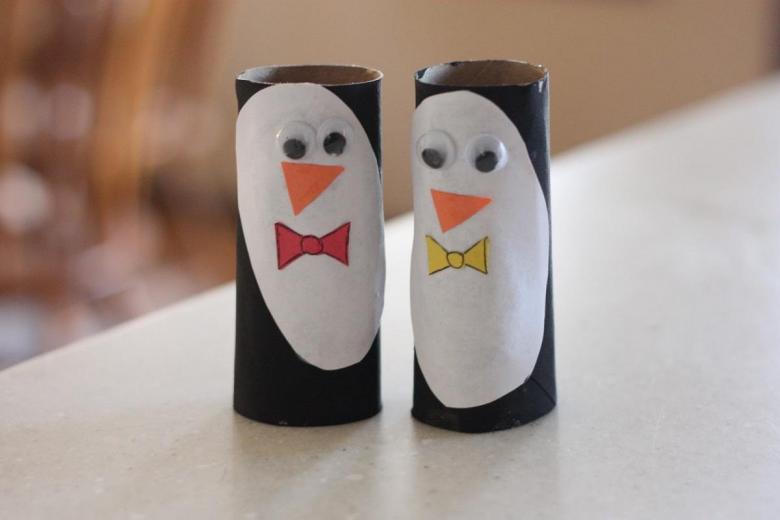 Пошаговое руководство по изготовлению:Следует отрезать от листа черной бумаги прямоугольники, которые по размеру примерно будут соответствовать втулке.Далее, используя клей, следует закрепить бумагу на рулоне втулки, следя, чтобы она плотно села.Из белой бумаги, используя ножницы, вырезаем грушеобразный овал, габариты которого будут несколько меньше размеров втулки по длине.Закрепляем наши груши из бумаги на втулке, соблюдая симметрию.Вырезаем оранжевый треугольник, который послужит носом для пингвина.Лапки пингвина также будут из бумаги оранжевого цвета, для них необходимо вырезать два квадратика со скругленными углами.Бантик делаем из бумаги голубого цвета.Собираем все детали вместе, используя клей-карандаш.Осталось только сделать лапки-крылья. С обоих боков втулки необходимо будет приклеить вырезанные заранее лепестки из черной бумаги. Края их немного загибаем. Получился забавный друг для нашей лисички!